Wyjątkowe świąteczne spotkanie z Tre Voci!Tenorzy z TRE VOCI na okres świąteczny przygotowali nie lada gratkę dla swoich fanów. Koncert łączący klimat Świąt Bożego Narodzenia, pełen emocji i wzruszeń z szaloną zabawą nadchodzącego karnawału.„Ave Maria”, „O Holy Night” czy „White Christmas” to tylko kilka z propozycji na ten wyjątkowy wieczór. Nie zabraknie również największych przebojów muzyki klasycznej i rozrywkowej, takich jak „Nessun Dorma”, „Show must go on” czy „Mambo Italiano”. Unikalne połączenie muzyki klasycznej i największych światowych przebojów muzyki rozrywkowej.Voytek Soko, Mikołaj Adamczak i Miłosz Gałaj są artystami nowej generacji: trzy indywidualności, trzy zróżnicowane, wspaniałe głosy tenorowe. Młodzi i utalentowani, obdarzeni charyzmą, pasją śpiewu i poczuciem humoru – w swych koncertach łączą swobodnie różne gatunki muzyki. TRE Voci to pierwszy i jedyny w Polsce zespół „crossoverowy” złożony z oklaskiwanych na całym świecie tenorów.Podczas tego wyjątkowego koncertu towarzyszyć im będzie grono znakomitych muzyków. Urocza sekcja smyczków z „String Quartet”, gitara basowa, gitara elektro-akustyczna, wzruszająca harfa, liryczny obój, rytmiczna perkusja i magiczny fortepian, a to wszystko pod bacznym okiem jedynego i niepowtarzalnego pianisty i aranżera Darka Tarczewskiego.Unikatowe wykonanie, festiwal muzyki i światła. To świąteczne wydarzenie, którego nie można opuścić!Terminy koncertów :9.12.2018 Gdańsk / Filharmonia Bałtycka13.01.2019 Poznań / Aula UAMBilety : www.tixer.plMateriał zdjęciowy:  http://bit.ly/TreVociChristmasPressPack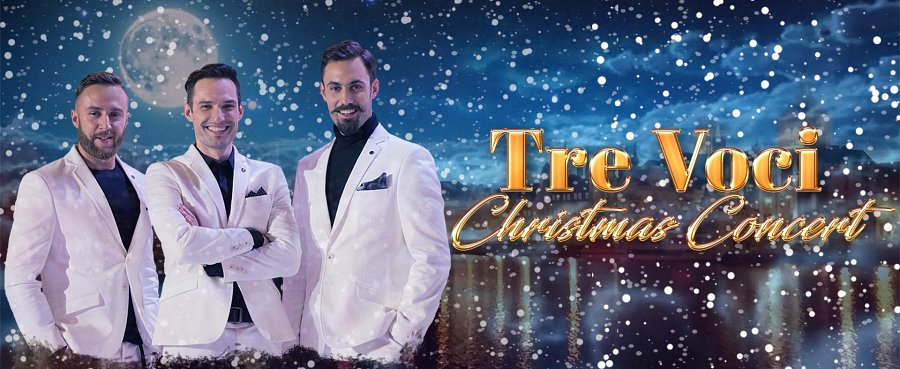 